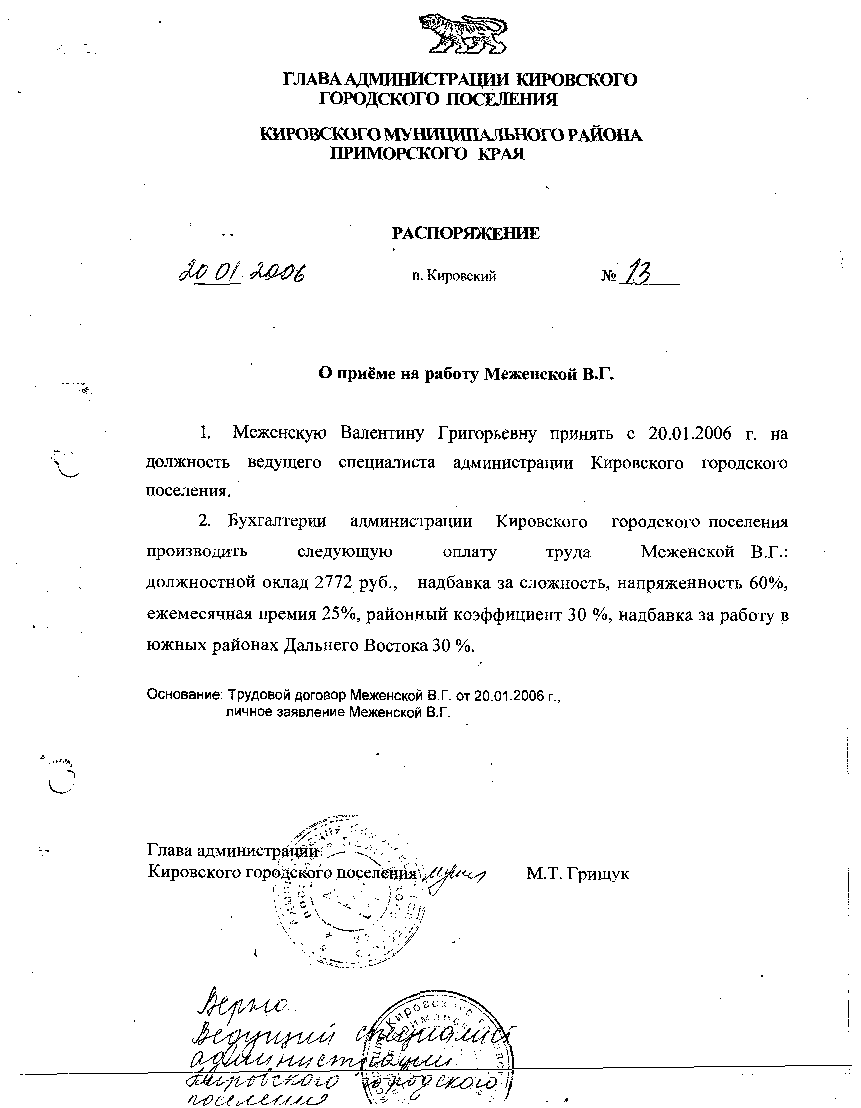 АДМИНИСТРАЦИЯ КИРОВСКОГО ГОРОДСКОГО ПОСЕЛЕНИЯПОСТАНОВЛЕНИЕ    02.07.2021                                      пгт. Кировский                                 № 213О внесении изменений в постановление администрации Кировского городского поселения от 25.03.2020 № 89 «Об утверждении административного регламента предоставления администрацией Кировского городского поселения муниципальной услуги «Выдача разрешения на использование земель или  земельных участков, находящихся в государственной или муниципальной собственности, без предоставления земельных участков и установления сервитутов»Руководствуясь  Федеральным законом от 06.10.2003 N 131-ФЗ "Об общих принципах организации местного самоуправления в Российской Федерации", Федеральным законом от 27.07.2010 N 210-ФЗ "Об организации предоставления государственных и муниципальных услуг", Земельным кодексом Российской Федерации», постановлением Правительства Российской Федерации от 27.11.2014 № 1244 «об утверждении Правил выдачи разрешения на использование земель или земельного участка, находящихся в государственной или муниципальной собственности», руководствуясь Уставом Кировского городского поселения, в целях приведения муниципальных нормативных правовых актов администрации Кировского городского поселения в соответствие с действующим законодательством,  администрация Кировского городского поселенияПОСТАНОВЛЯЕТ:Внести изменение в постановление администрации Кировского городского поселения от 25.03.2020 № 89 «Об утверждении административного регламента предоставления администрацией Кировского городского поселения муниципальной услуги «Выдача разрешения на использование земель или земельных участков, находящихся в государственной или муниципальной собственности, без предоставления земельных участков и установления сервитутов».Заявление о выдаче разрешения на использование земель или земельных участков, находящихся в государственной или муниципальной собственности, без предоставления земельных участков и установления сервитутов (приложение 1) изложить в новой редакции (прилагается).Пункт 17.4 дополнить абзацами следующего содержания:«Разрешение о выдаче разрешения на использование земель или земельного участка, находящихся в государственной или муниципальной собственности должно содержать:а)указание об обязанности лиц, получивших разрешение, выполнить предусмотренные статьей 39.35 Земельного кодекса российской Федерации требования в случае, если использование земель или земельных участков привело к порче или уничтожению плодородного слоя почвы в границах таких земель или земельных участков;б) указание о предусмотренной статьей 39.34 Земельного кодекса Российской федерации возможности досрочного прекращения действия разрешения со дня предоставления земельного участка физическому или юридическому лицу и сроки направления уполномоченным органом заявителю уведомления о предоставлении земельного участка таким лицам;в) согласование осуществления рубок деревьев, кустарников, расположенных в границах земельного участка, части земельного участка или земель из состава земель населенных пунктов, предоставленных для обеспечения обороны и безопасности, земель промышленности, энергетики, транспорта, связи, радиовещания, телевидения, информатики, земель для обеспечения космической деятельности, земель обороны, безопасности и земель иного специального назначения (за исключением земель, указанных в пункте 3 части 2 статьи 23 Лесного кодекса Российской Федерации), в отношении которых выдается разрешение, за исключением случаев, если запрет на рубку и (или) ограничение рубки установлены в соответствии с федеральными законами и законами субъектов Российской Федерации (при условии представления заявителем информации, указанной в подпункте «з» пункта 3 Правил, утвержденных Постановлением Правительства Российской Федерации от 27.11.2014 № 1244).     В течение 10 рабочих дней со дня выдачи разрешения уполномоченный орган направляет копию этого разрешения с приложением схемы границ предполагаемых к использованию земель или части земельного участка на кадастровом плане территории в федеральный орган исполнительной власти, уполномоченный на осуществление государственного земельного надзора.».     1.3. Абзац второй пункта 17.5 изложить в следующей редакции:     «В решении об отказе в выдаче разрешения должно быть указано основание отказа, предусмотренное п. 9 Правил, утвержденных постановлением Правительства Российской Федерации от 27.11.2014 № 1244.     В случае, если заявление подано с нарушением требований, предусмотренных пунктами 3 и 4 правил, утвержденных  постановлением правительства российской федерации от 27.11.2014 № 1244, в решении об отказе в выдаче разрешения, должно быть указано, в чем состоит такое нарушение.».1.4.Пункт 11.1 изложить в следующей редакции:«решение об отказе в выдаче разрешения принимается в случае, если:а) заявление подано с нарушением требований, установленных пунктами 3 и 4 Правил, утвержденных постановлением Правительства Российской Федерации от 27.1.2014 № 1244).     б) в заявлении указаны цели использования земель или земельного участка или объекты, предполагаемые к размещению, не предусмотренные пунктом 1 статьи 39.34 Земельного кодекса Российской Федерации;     в) земельный участок, на использование которого испрашивается разрешение, предоставлен физическому или юридическому лицу.2. Настоящее постановление подлежит официальному опубликованию в средствах массовой информации и размещению на официальном сайте  Кировского городского поселения в сети интернет www.primorsky - kgp.ru.Глава Кировского городского поселения-глава администрации Кировского городского поселения                                           С.В. КолядаПриложение №1(наименование органа, предоставляющего
муниципальную услугу)ЗАЯВЛЕНИЕо выдаче разрешения на использование земель или земельных участков, находящихся в государственной
или муниципальной собственности, без предоставления земельных участков и установления сервитутовОт	(для гражданина - фамилия, имя, отчество (при наличии) заявителя; для юридического лица - наименование юридического лица)Представитель заявителя: 				Реквизиты документа, подтверждающего его полномочия:	Реквизиты документа, удостоверяющего его личность	(для гражданина)ОГРН	ИНН	(для юридического лица)	(для физических и юридических лиц)Место жительства (место нахождения юридического лица)	Организационно-правовая форма и сведения о государственной регистрации заявителя в Едином государственном реестре юридических лиц - в случае, если заявление подается юридическим лицом	Почтовый адрес, адрес электронной почты, номер телефона для связи с заявителем4или представителем заявителя	Кадастровый номер (в случае, если планируется использование всего земельного участка или его части):		Местоположение земельного участка:	Предполагаемый срок использования	Предполагаемая цель использования	(в соответствии с п.1 ст. 39.34 Земельного кодекса Российской Федерации)Вид объекта		Основания, подтверждающие отсутствие необходимости в получении разрешения на строительство объектов:		►(ст. 51 Градостроительного кодекса Российской Федерации, ст. 50 Закона Приморского края от 29.06.2009г. № 446-K3 «О градостроительной
деятельности на территории приморского края»)Информация о необходимости осуществления рубок деревьев, кустарников, расположенных в границах земельного участка, части земельного участка или земель из состава земель населенных пунктов, предоставленных для обеспечения обороны и безопасности, земель промышленности, энергетики, транспорта, связи, радиовещания.4телевидения, информатики. земель для обеспечения космической деятельности, земель обороны, безопасности и земель иного специального назначения (за исключением земель, указанных в пункте 3 части 2 статьи 23 Лесного кодекса Российской Федерации),в отношении которых подано	заявление.	2	в случае такойнеобходимости.Контактный телефон (факс)Адрес электронной почтыИные сведения о заявителеПриложение:11.43.(подпись(дата)41 не заполняется в случае подачи заявления через МФЦ